							Bruxelles, le 23 avril 2020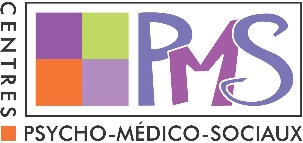 				Chers parents, chers élèves				Après cette pause du congé de Pâques, je reviens vers vous pour vous proposer de nouvelles ressources et vous rappeler que nous restons à votre disposition malgré le confinement.La première ressource proposée aujourd’hui est une boîte à outil créée par l’UFAPEC (Union Francophone des Associations de Parents de l’Enseignement Catholique) et l’APEDA (Association belge de Parents et Professionnels pour les Enfants en Difficulté d’Apprentissage) pour les élèves ayant un trouble d’apprentissage, souffrant de TDA/H ou les élèves à Haut Potentiel mais beaucoup des outils sont utilisables par tous les élèves.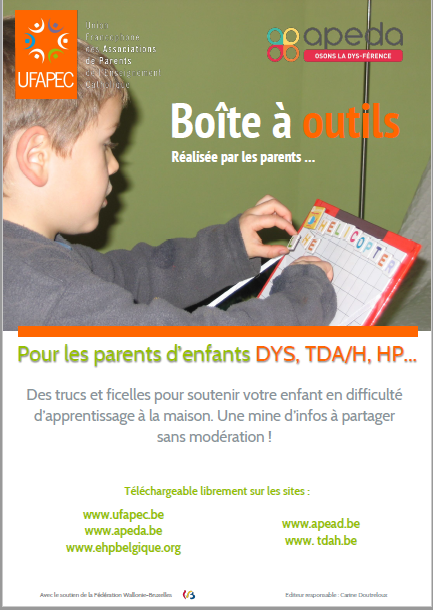 Vous trouverez plus bas, la table des matières des différentes fiches.La deuxième ressource est plus dédiée aux enfants souffrant de TDA/H mais, de nouveau, rien n’empêche d’utiliser les outils avec d’autres enfants… Il s’agit des outils proposés sur le site de TDA/H Belgique dont voici le lien : http://www.tdah.be/index.php/aide-soutien/outils-pratiques TABLE DES MATIERES DES FICHES-OUTILS UFAPEC/APEDAFiche n°1 - Le travail à domicileFiche n°2 - J’utilise mon journal de classe en primaireFiche n°3 - J’utilise mon journal de classe en secondaire Fiche n°4 - Lectures obligatoiresFiche n°5 - DictéesFiche n°6 - Production d’écritsFiche n°7 - Mémoriser les tables de multiplicationFiche n°8 - L’appréhension des grandeurs - Les instruments de mesure Fiche n°9 - Les grandeurs : choix de la bonne unité – Les abaques Fiche n°10 - L’apprentissage des langues étrangèresFiche n°11 - Matériel scolaire adaptéFiche n°12 - Dyspraxie et EPSFiche n°13 - Se préparer aux évaluations externes (CEB - CE1D)Fiche n°14 - Le travail de la mémorisationFiche n°15 - Lecture, décodage et stratégies pour les consignesFiche n°16 - Comment avoir des notes de cours complètes ?Fiche n°17 – Utilisation du dictionnaireFiche n°18 – Ressources pour approfondirFiche n°1 - Et nous, parents, dans tout ça ?Fiche n°2 - Comment développer l’estime de soi ?Fiche n°3 - Le parent en recherche : et si mon enfant était « dys-férent » ?Fiche n°4 - Diagnostic : le comprendre et l’accepterFiche n°5 - Diagnostic : suivi thérapeutique de l’enfantFiche n°6 - Communiquer avec l’équipe éducative en primaireFiche n°7 - Communiquer avec l’équipe éducative et demander des aménagements raisonnables en secondaireFiche n°8 - Acceptation de l’enfant tel qu’il est et cheminement du parentFiche n°9 - Aménagements raisonnablesFiche n°10 - Aménagements à la maisonFiche n°11 – Changer d’école pour un enfant à besoins spécifiquesFiche n°11a – Quelles questions se poser et poser à l’école ordinaire ? Fiche n°11b – Quelles questions se poser et poser à l’école spécialisée ? Fiche n°11c – Changer d’école pour un enfant à besoins spécifiques Fiche n°11d - Alternatives à l’écoleFiche n°11e – Organisation de l’enseignement fondamental et secondaire en Fédération Wallonie-BruxellesFiche n°11f – Structures de l’enseignement spécialiséFiche n°11g – L’intégration des élèves à besoins spécifiquesFiche n°11h - Passage de 6e primaire ordinaire avec intégration permanente totale (type 8)vers 1e secondaire ordinaire avec intégration permanente totale (type 8)Fiche n°11i - Passage de 6e primaire spécialisé (type 8) vers 1e secondaire ordinaire avec intégration permanente totale (type 8)Fiche n°11j – Tableau des différents parcours possibles à la fin de la 6e primaire ordinaire ou spécialisée / avec ou sans CEBFiche n°12 - Adaptations destinées aux élèves à besoins spécifiques pour les épreuves certificatives externes (CEB, CE1D et CESS)Fiche n°13 - Adaptations destinées aux élèves à besoins spécifiques pour les épreuves interdiocésaines facultatives de fin de 2e primaire et 4e primaire et pour l’examen de religion de 6e primaireFiche n°14 - Adaptations destinées aux élèves à besoins spécifiques pour les épreuves facultatives d’étude du milieu de fin de 2e secondaireFiche n°15 – le PIA – En cours de réalisationFiche n°1 - Et si mon enfant utilisait un ordinateur, une tablette ?Fiche n°2 - L’utilisation de l’outil informatique en classeFiche n°3 - Passer les évaluations externes (CEB, CE1D, CESS) en juin 2019 avec un outil numériqueFiche n°4 – Outils de mémorisation en ligne sur le principe des cartes mémoires – En cours de réalisationFiche n°5 - Les documents numériquesFiche n°6 - Utilisation du logiciel PDF Xchange ViewerFiche n°7 – Cours, devoirs, interro…, comment les transférer ?Fiche n°8 – Charte outil numérique en classeFiche n°9 – Numabib, l’e-bibliothèque dysférenteBonne fin de semaine à toutes et tous.Laurence Bournonville, pour l’équipe.Lbournonville.bxln@gmail.com